Date : …….. /…… /……							………..…………………………..Un peu de cuisine : Les tartesVoici la recette de la pâte brisée. Cette pâte est la base des tartes salées ou sucrées.Lis attentivement cette recette :						LA PÂTE BRISEEIngrédients : (pour une tarte pour 8 personnes)- 250g de farine- 125g de beurre- 1 jaune d’œuf- 50 g d’eau (ou 50 ml)- 30g de sucre (pour une tarte sucrée)- ou une petite cuillère à café de sel (pour une tarte salée)Techniques : 1) Préparer les ingrédients.2) Mettre la farine, le sucre ou le sel et le beurre coupé en petits morceaux dans un « cul de poule » .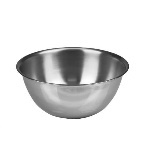 3) Sabler l’ensemble.4) Je sépare le blanc d’œuf et je mets le jaune dans la pâte. J’incorpore en même temps l’eau.5) Fraiser la pâte. La mettre en boule et la laisser reposer un peu.6) Abaisser la pâte au rouleau7)  Foncer la pâte dans un plat à tarte et la piquer avec une fourchette. La pâte est prête à être utilisée dans la recette de votre choix ! Puis fais les exercices suivants :Exercices :1) Dans la recette, les gestes techniques sont soulignés et écrits en gras.    Retrouve leur définition.Sabler	●				● Ecraser la pâte avec la paume de sa mainFraiser	●				● Etendre la pâte, l’aplatir avec un rouleau.Abaisser	●				● Faire des trous pour empêcher la pâte de gonflerFoncer	●				● Mélanger les ingrédients avec ses mains.Piquer	●				● Disposer la pâte dans le moule.2) Voici différentes recettes de tartes : classe-les dans le tableau.3) Trouve le mot qui est le synonyme de « cul de poule », qui signifie la même chose.□ cuillère		□ saladier		□ rouleau		□ fouet4) Cette recette utilise-t-elle l’œuf en entier ?  OUI    -    NON     Si non, que va-t-il rester ? ……………………………………………5) Pour combien de personnes sera la tarte réalisée avec la recette ? …………………………………………………………………………………………………………….    Un peu de calcul : Complète le tableau. Tu peux faire des calculs.6) Si l’on veut faire des tartes pour l’IME, comme il y a 16 jeunes, il faut 2 tartes donc il faut doubler les quantités.Complète la liste de course en regardant la recette. Puis calcule les quantités pour la deuxième colonne.DEFI CUISINE :Réalise une pâte brisée sucrée ou salée avec cette recette.Puis garnis ta tarte avec les ingrédients de ton choix.Prends une photo pour la partager et envoie le résultat par mail.BONNE CUISINE !LECTURE – Textes fonctionnels – La recette de cuisineObjectif d’apprentissage :Savoir lire et trouver des informations dans une recetteTartes saléesTartes sucréestarte aux fraisestarte saumon/épinardstarte à la tomatetarte amandes/abricotstarte aux champignonstarte aux pommes…………………………………………………………………………………………………………………………………………………………………………..…………………………………………………………………..………………………………………………………………………………………………………………………………………………………………………………………………………………………………………………..Nombre de tartes124Nombre de personnes80Pour 1 tartePour 2 tartesfarine (g)beurre (g)oeufeau (mL)